Alulírott, a várandósgondozásban részt vevő szülész-nőgyógyász szakorvos igazolom, hogy az 1. pontban nevezett személy 12. hetet betöltött várandóssága … év …..hónap …. napján fennállt.Az igazolás egy, eredeti példányban az MBH DUNA BANK Zrt-hez benyújtandó, a 44/2019. (III.12.) Korm.rendelet szerinti babaváró támogatás igényléséhez. 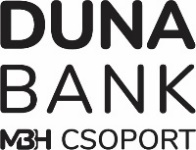 A várandósság igazolása a babaváró támogatásról szóló 44/2019. (III. 12.) Korm. rendelet szerinti kedvezmények és támogatások igénybevételéhezI. A várandós személy személyes adataiI. A várandós személy személyes adatai1. neve2. születési neve3. anyja neve4. születési helye és ideje5. lakcímeII. A várandósság adataiII. A várandósság adatai1. a várandósság 12. hete betöltésének napja2. szülés várható időpontja3. magzatok számaIII. Az igazolást kiállító szülész-nőgyógyász szakorvos adataiIII. Az igazolást kiállító szülész-nőgyógyász szakorvos adatai1. szakorvos orvosi neve2. szakorvos alap-nyilvántartási száma3. dátum4. szakorvos aláírása és bélyegzője